
Look at the picture of the Pegasus. Complete the complex sentence using a main and subordinating clause. E.g Pegasus cannot breathe under water             because he is not a sea animal. Main clause (makes sense by itself)          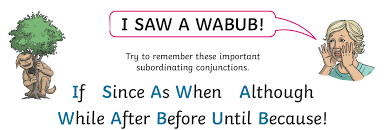 Subordinating clause (cannot make sense by itself, uses a subordinating conjunction – I SAW A WABUB)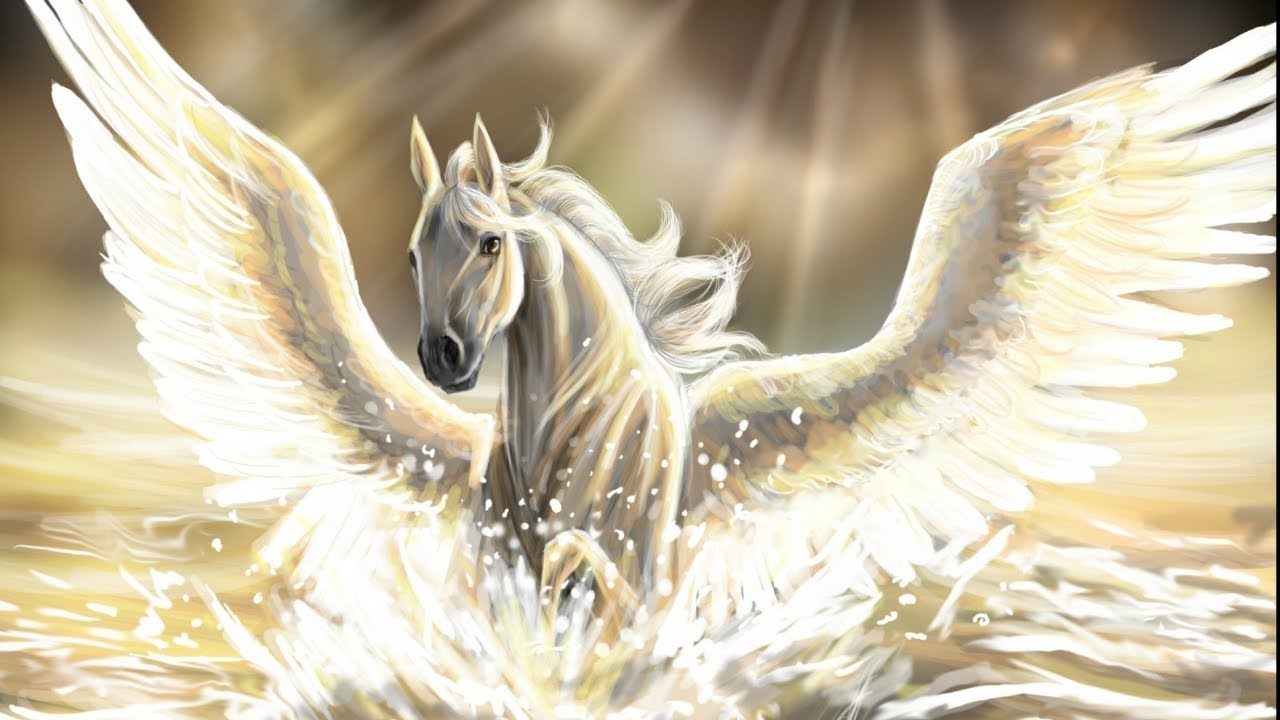 Describe why Pegasus has wings:Pegasus has wings because __________________________________________Finish explaining what the Pegasus was doing:Pegasus fell into the deep blue sea and tried to swim although ______________________Finish explaining when Pegasus finished the action:Pegasus flew to the ends of the earth before __________________________________Challenge – Create your own sentence using a main and subordinating clause _______________________________________________________________